 Уголовная ответственность за нарушение тайны переписки, телефонных переговоров, почтовых, телеграфных или иных сообщений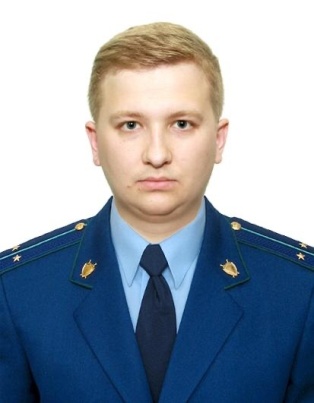 Разъяснение по данной теме даёт старший помощник прокурора Куйбышевского Района г.Самары Фомин Алексей ПавловичКонституцией Российской Федерации гарантируется право каждого человека на тайну переписки, телефонных переговоров, почтовых, телеграфных и иных сообщений. Ограничение этого права допускается только на основании судебного решения.Статьей 138 Уголовного кодекса РФ предусмотрена ответственность за нарушение тайны переписки, телефонных переговоров, почтовых, телеграфных или иных сообщений.Судебной практикой тайна переписки, телефонных переговоров, почтовых, телеграфных или иных сообщений признается нарушенной, когда доступ к переписке, переговорам, сообщениям совершен без согласия лица, чью тайну они составляют, при отсутствии законных оснований для ограничения конституционного права граждан на тайну переписки, телефонных переговоров, почтовых, телеграфных и иных сообщений.Нарушением тайны телефонных переговоров является, в частности, незаконный доступ к информации о входящих и об исходящих сигналах соединения между абонентами или абонентскими устройствами пользователей связи (дате, времени, продолжительности соединений, номерах абонентов, других данных, позволяющих идентифицировать абонентов.Уголовная ответственность за совершение указанного преступления наступает по достижении 16-летнего возраста.Уголовный закон предусматривает наказание в виде штрафа в размере до восьмидесяти тысяч рублей или в размере заработной платы или иного дохода, осужденного за период до шести месяцев, либо обязательных работ на срок до трехсот шестидесяти часов, либо исправительных работ на срок до одного года.Совершение преступления с использованием своего служебного положения влечет более строгое наказание, в том числе лишение свободы до четырех лет.